AB 1: La pandemia de coronavirus obliga a replantear el modelo turísticoTema: Las diversas caras del turismo en Españahttps://www.rtve.es/play/videos/telediario-fin-de-semana/pandemia-coronavirus-replantea-modelo-turistico/6087081/Antes del visionado¿Cómo pasas tus vacaciones? ¿Adónde vas, cómo vas, en qué tipo de alojamiento (Unterkunft) te quedas?¿ Qué tipos de turismo conoces? Haced, en parejas, una lista sobre los tipos de turismo que conocéis.Busca el significado de los siguientes términos y descríbelos, si es posible con tus propias palabrasLa OMT:La masificación:El turismo de masas:El patrimonio histórico:EL PIB:Las debilidades:La sostenibilidad:El equilibrio:La estacionalización turística:La desestacionalización turística:Poner de manifiesto:Poner sobre la mesa:Acelerar:Estar en el foco:Aportar: La necesidad (n) – necesario (adj):Replantear:Escribe al menos cuatro frases utilizando términos del ejercicio anterior.Elige uno de los siguientes fotogramas del vídeo que vas a ver y describe la situación presentada.  Fotograma del vídeo (Turismo de masas) X2Durante el visionadoObserva el vídeo sin sonido ¿Qué temas piensas que trata el vídeo? Versión a Completa las frases con las informaciones correctas¿Cómo era la situación del turismo mundial antes de la pandemia? En 2019 se realizaron ...En 2021, entre enero y mayo, las llegadas internacionales ..... con respecto a 2019.Actualmente el turismo crea problemas de ................ porque ...................La pandemia ha tenido un aspecto positivo en el turismo porque los turistas ...Tras la pandemia se busca un nuevo modelo turístico que ...Mallorca quiere luchar contra la ................................................ y la ........................................ Antes de la pandemia, el turismo aportaba ....................................................... y daba trabajo a ..........................Versión bCompleta las frases con las respuestas correctas. Puede haber más de una.  ¿Cómo era la situación del turismo mundial antes de la pandemia? Más de 150 millones de personas realizaron un viaje internacionalMás de 1.500 millones de personas realizaron un viaje internacionalMás de 1050 millones de personas realizaron un viaje internacionalEn 2021, entre enero y mayo, las llegadas internacionales ... con respecto a 2019han bajado muchísimohan bajado un 58%se han mantenido establesActualmente el turismo...se concentra en las capitales de países europeoscrea problemas de masifiación se concentra sólo en algunos puntosLa pandemia también ha tenido aspectos positivos porque...los viajes eran más baratoslos turistas no han podido disfrutar de su patrimonio históricolos turistas han podido disfrutar mejor de su patrimonio históricoTras la pandemia se busca un nuevo modelo turístico que ...produzca un mayor beneficio económicosea más sostenible cree un mayor equilibrio entre sostenibilidad y rentabilidad económicaMallorca, por ejemplo, quiere luchar contra ...la masificación turísticael turismo de borracherala concentración de turistas sólo en algunas épocas del año como en el verano. En 2019, antes de la pandemia, el turismo ...daba trabajo a más de 3.000 millones de personas en el mundoaportaba un 10% del PIB en Españaaportaba un 10% del PIB mundial y daba trabajo a más de 300 millones de personas.III. Después del visionadoLas últimas frases del vídeo son:“La pandemia ha puesto sobre la mesa la necesidad de cambiar el modelo, pero el sector todavía no sabe cómo hacerlo manteniendo los ingresos”.En parejas, haced algunas propuestas para mejorar el modelo turístico de forma que sea sostenible y rentable. Creemos que se podría ...AB 2: Yo también soy españolTema: Vivir y convivir en una sociedad multicultural – Los inmigrantes de segunda generaciónhttps://elpais.com/politica/2016/09/13/actualidad/1473758176_296143.htmlAntes del visionado1.Explica con tus propias palabras lo que significan estas expresiones:tener ideas preconcebidas:estar entre dos aguas:ser abierto a otras culturas:ser español un asterisco *:2. Imagina cómo se sienten los inmigrantes de segunda generación en España (lluvia de ideas):Durante el visionado1er y 2° visionado¿Qué llegas a saber de las siguientes personas?a) Foto de El Chojín (ver / copiar la foto de / en la página web https://elpais.com/politica/2016/09/13/actualidad/1473758176_296143.html) Nombre / edad:Profesión:Origen de sus padres:Sus experiencias como inmigrante de segunda generación (palabras clave):b) Foto de Alex Tumailla (ver / copiar la foto de / en la página web https://elpais.com/politica/2016/09/13/actualidad/1473758176_296143.html) Nombre /edad:Profesión:Origen de sus padres:Sus experiencias como inmigrante de segunda generación (palabras clave):c) Foto  de Quan Zhou Wu (ver / copiar la foto de / en la página web https://elpais.com/politica/2016/09/13/actualidad/1473758176_296143.html) Nombre /edad:Profesión:Origen de sus padres:Sus experiencias como inmigrante de segunda generación (palabras clave):d) Foto  de Laila Sherroukh (ver / copiar la foto de / en la página web https://elpais.com/politica/2016/09/13/actualidad/1473758176_296143.html) Nombre /edad:Profesión:Origen de sus padres:Sus experiencias como inmigrante de segunda generación (palabras clave):e)Foto  de Yanice de Britos (ver / copiar la foto de / en la página web https://elpais.com/politica/2016/09/13/actualidad/1473758176_296143.html) Nombre /edad:Profesión:Origen de sus padres:Sus experiencias como inmigrante de segunda generación (palabras clave):Durante el visionado escribe a quién corresponden estas afirmaciones:________________: No quería ser distinta a los demás niños, pero de pequeña se dio cuenta de que lo era.________________:Se siente española.________________: Es optimista y piensa que la mentalidad de los españoles es cada vez más abierta.________________: Piensa que existe un cliché del típico español.________________: Por su aspecto físico la gente le pregunta por la historia del país de sus padres, pero ella no la conoce.________________: Si no eres blanco tienes que esforzarte más para demostar tus cualidades.________________: Espera que un día no le pregunten por su origen y ser uno más.________________: Antes se sentía más español que ahora.________________: Sus padres le reprochan que no conserve sus raíces. Después del visionadoInfórmate sobre la situación de los inmigrantes de segunda generación en Alemania y compárala con la situación presentada en el vídeo anterior. AB 3: Atrapados en el nidoTema: Vivir y convivir en una sociedad multicultural – Los jóvenesVídeo: Atrapados en el nido www.youtube.com/watch?v=1HP9wRo5cTMDW, Visionado standar o al 75%Duración: 2:22 minutos2° año de aprendizaje de ELEVideo similar (más largo y complicado: Sin trabajo, sin dinero, sin futuro: así es la situación de los jóvenes en España, www.youtube.com/watch?v=Id-QSZZA6i0). Ver el vídeo al 75%.Antes del visionado¿Qué significa el título del vídeo? Explícalo con tus propias palabras.¿Cuáles son las causas de la precaria situación laboral de los jóvenes? Nombra al menos tres.Para poder emanciparse los jóvenes necesitan un trabajo estable. Describe con tus propias palabras los siguientes términos del mundo laboral.La incertidumbre:El ingeniero forestal: El sector público:Una PYME:La precarización laboral:La plantilla:El periodo de prueba:El contrado definido / indefinido:El funcionario:Durante el visionadoMinuto 0:00-0:54¿Qué sabemos de Ismael? Marca las informaciones correctasTiene 26 añosEstá buscando su primer trabajoVive con su madreEs ingenieroTerminó sus estudio hace menos de tres añosSus contratos de trabajo más largos no han superado los seis mesesSiempre ha trabajado en la misma ciudadBusca un trabajo en el sector públicoMinuto 0:55-1:25Según el experto ¿Por qué la situación laboral es tan difícil para los jóvenes? Completa los motivos:porque el turismo en muchas partes de España es ____________.Porque en España las empresas son _______________.Las empresas en España son más _________________ que en Alemania y eso explica la precarización ________________Minuto 1:26-2:22Completa las informaciones que faltaLa empresa de sistemas de iluminación existe desde hace ________________y sigue creciendo. Los trabajadores que superan el periodo de prueba tienen un _______________________________. Además en la empresa notan que las personas con una carrera universitaria tienen una formación muy _________________. ¿Qué quiere hacer Ismael para poder emanciparse? Responde brevemente a la pregunta.Después del visionadoIsmael es ingeniero forestal y tiene experiencia laboral, pero no encuentra un trabajo estable. Escribe un comentario en youtube y comenta la situación de Ismail y compara su situación con la situación de los jóvenes universitarios en Alemania Alternativa:Lee algunos de los comentarios que ha escrito otra gente. ¿Están en la misma situación? Resumela situación de los demás. AB 4: Se necesitan decenas de miles de camareros a las puertas del veranoTema: Las diversas caras del turismo en EspañaAntes del visionadoDespués de la pandemia ¿Cómo crees que es la situación del turismo en España? Busca algunas informaciones.¿Te gustaría trabajar en la hostelería? ¿Por qué?¿Cómo imaginas el trabajo en el sector turístico? Por ejemplo de camarero o limpiadora de pisos. Busca el significado de los siguientes términos y descríbelos, si es posible con tus propias palabrasLevantar pasiones:La conciliación familiar:La hostelería:La precarización laboral:El empleador:El empleado:La dimisión: Librar:El contrato eventual:La jornada: La horas extra:Los salarios en negro:m) El dueño:n) La mano de obra: ñ) La remuneración: o) débilp) La dificultad: q) escasear: r) La flexibilidad laboral: Durante el visionadowww.youtube.com/watch?v=CJSkd8zlQxUComprensión global1. Mira el vídeo por primera vez y escribe al menos tres problemas mencioandos en el vídeo:1._____________________________________________________________________2. _____________________________________________________________________3.______________________________________________________________________Comprensión detallada / selectivaVas a ver el vídeo dos veces más. Después del visionado tendrás dos minutos para tomar notas. 2. Completa la información que falta. a. El principal problema que tiene el sector turístico en en verano de 2022 es ... _______________________________________________________________________.b. Los trabajadores que más faltan actualmente son ... ________________________________________________________________________.c. La chica ha dejado de trabajar en la hostelería porque ... _________________________________________________________________________.d. La chica además dice que los contratos laborales ..._________________________________________________________________________. e. El señor de gafas nombra algunos motivos por los que la gente no quiere trabajar en la hostelería. Entre estos están la conciliación familiar y ..._________________________________________________________________________.f. Los camareros ganan ________________ dinero con respecto a otros trabajos. g. Muchos camareros tienen salarios __________________. h. Los responsables del sector turístico reconocen que ...________________________________________________________________________.i. Además de los problemas mencionados en España también faltan trabajadores en ..._______________________________________________________________________. j. Para muchos jóvenes españoles el sector turístico no es atractivo porque falta ...__________________________________________________________________. Durante el visionadoEscribe un pequeño comentario al vídeo que acabas de ver o responde a alguno de los comentarios que se han hecho en youtube. AB 5: Spaniens JugendTema: Vivir y convivir en una sociedad multicultural – Los jóvenesTemas: Los jóvenes, las perspectivas de futuro, la crisis del Corona en España y Alemania etc.Antes del visionado¿Cómo es la situación de los jóvenes estudiantes en la universidad durante la crisis del Covid? Apunta algunas ideas.-- - - 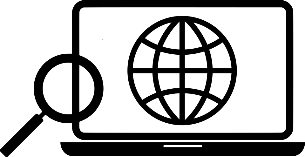 2. ¿Sabes dónde está Salamanca? ¿Por qué es conocida su universidad? Si no lo sabes puedes buscar en internet. Durante el visionado3.Observa el vídeo dos veces y toma notas de los que dicen los chicos de su vida durante la cristis del covid. https://www.zdf.de/nachrichten/heute-in-europa/spaniens-jugend-krise-100.htmla) Lucía____________________________________________________________________________________________________________________________________________________________________________________________________________________________________________________________________________________________________________________________b) José Antonio____________________________________________________________________________________________________________________________________________________________________________________________________________________________________________________________________________________________________________________________c) Rebecca____________________________________________________________________________________________________________________________________________________________________________________________________________________________________________________________________________________________________________________________Después del visionado4. Envía un mensaje de voz (Sprachnachricht)  a un amigo/-a español/-a en el que le explicas lo que dice el vídeo, le explicas cómo estás tú durante la crisis del Corona y le preguntas cómo está él / ella. Expresa también tu opinión sobre la situación utilizando el subjuntivo. AB 6: Jung, arm und obdachlos – Straßenkinder in Addis AbebaTema: El desafío de la pobreza infantil en Latinoaméricawww.dw.com/de/jung-arm-und-obdachlos-straßenkinder-in-addis-abeba/av-47328487 (02:36 minutos)Temas: Pobreza infantil en el mundo, drogadicción, el trabajo de las ONG, el trabajo social, los sueños de los niños, etc. Antes del visionadoCompleta el siguiente mapa mental con tus conocimientos sobre el tema:Altenativa: Se puede hacer al principio de la unidad didáctica y dejar buscar información o que los alumnos hagan hipótesis. Durante el visionadoOpcion A Observa el vídeo y marca las respuestas correctas. Puede haber más de una por pregunta. ¿Qué hacen los niños de la calle en la plaza principal de Abbis Abeba?Piden limosnaSe prostituyenInhalan pegamento Limpian coches¿Cuántos niños de la calle viven en Abbis Abeba?12000 según datos inoficiales2000 según datos oficiales12000 según datos oficialesMucho más alto según algunas ONGUna de las ONG ofrece a los niños...Cursos de lengua La posibilidad de ser niñosAlojamiento para niñasCursos de deporteLa niña del vídeo tiene...12 añosLleva muchos meses en la ONGNo quería ir a la escuela y por eso empezó a trabajarEmpezó a trabajar cuanto tenía 11 años como empleada del hogarFue maltratadaSe fue de su trabajo con 14 añosLa trabajadora social dice que...Los niños tienen que estudiarMuchos de los niños fueron maltratados antes de llegar a la ONGLas chicas pueden llegar a tener una vida normal con su ayudaQuieren integrar a los niños en nuevas familiasEl niño dice que...Le gustaría dejar de trabajarQue quiere salir de su situación actualSu sueño es tener una vida mejorQue no cree que su situación vaya a mejorar en el futuroQue el gobierno no ayuda a los niños de la calleOpcion B Toma notas durante el visionado y responde las preguntas siguientes: ¿Qué hacen los niños de la calle en la plaza principal de Abbis Abeba?______________________________________________________________________________________________________________¿Cuántos niños de la calle viven en Abbis Abeba?______________________________________________________________________________________________________________¿Que ofrece la ONG a los niños de la calle? ______________________________________________________________________________________________________________¿Qué sabes de la niña que vive en la ONG? Nombra al menos 3 cosas.______________________________________________________________________________________________________________¿Qué dice la trabajadora social sobre los niños de la calle? ______________________________________________________________________________________________________________¿Qué le gustaría hacer al niño hacer en el futuro?_____________________________________________________________________________________________________________¿Cuáles son los sueños del niño para el futuro?______________________________________________________________________________________________________________Después del visionadoTus padres y tú habéis apadrinado a Santi, un niño de 7 años de Bolivia. Envia un vídeo a la trabajadora social de la organización de ayuda Somos tu futuro para que se lo muestre a vuestro ahijado. En el vídeo debes incluir como mínimo las siguientes informaciones:SaludarDecir por qué le mandas este vídeoContarle cómo es la vida de los niños de la calle del vídeo de Abbis Abeba que has vistoDespedirteAB 7: Turismo de masas – turismo sostenible: Die Kanaren: Insel der ArbeitslosenTema: Las diversas caras del turismo en Españahttps://www.youtube.com/watch?v=sSjkKeO1FHQ 	29:52 – 39:50Temas: Turismo, sostenibilidad, economía española, ayudas europeas, etc. La GomeraI. Antes del visionado¿Conoces la isla „La Gomera“? Es una de las Islas Canarias más pequeñas con unos 21.000 habitantes. Los sectores económicos de La Gomera son la agricultura (plátanos y verduras) así como el turismo. Observa las siguientes fotografías e imagina qué tipo de turismo puede ir a la isla.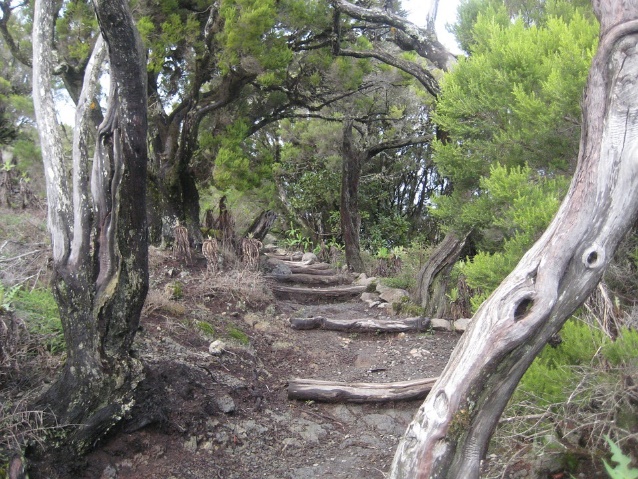 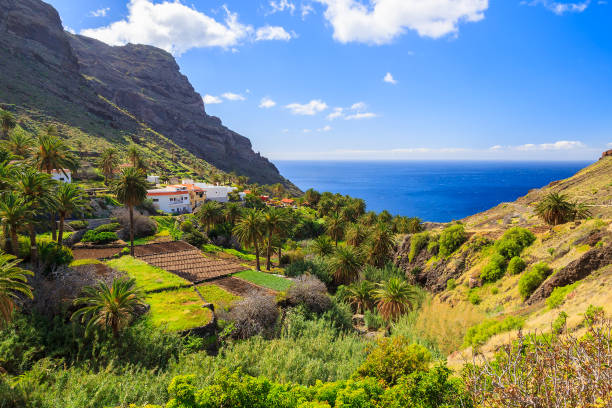 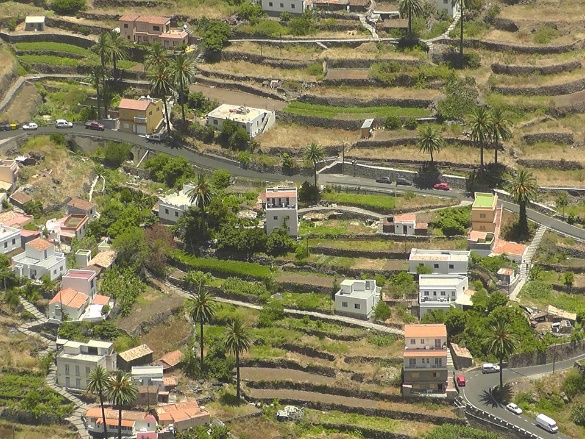 Tipo de turismo en La Gomera____________________________________________________________________________________________________________________________________________________________________________________________________________________________________________________________________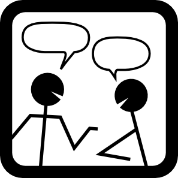 1. Observa el vídeo el primer minuto del vídeo. ¿Qué tipo de turismo crees ahora que muestra el vídeo? Charla un minuto con tu compañero. 2. Haz una lista comparando las características de los dos tipos de turismo.II. Durante el visionadoObserva el vídeo y toma notas (si el vídeo va demasiado rápido puedes tomar las notas en alemán y luego responder en español).¿Qué tipo de turismo existe actualmente en La Gomera?¿Es la opinión de los turistas sobre este tipo de turismo positiva o negativa? ¿Por qué?¿Qué diferencia a La Gomera de las otras Islas Canarias?¿Qué se puede visitar en La Gomera?¿Cuál es el problema actual más grave de La Gomera? ¿Qué consecuencias tiene para el futuro?¿Qué tipo de turismo quieren los habitantes de La Gomera?¿Qué dice José de la agricultura?¿Qué ayudas ofrece el gobierno de la isla a los jóvenes?¿Y la Unión Europea, qué ayudas ofrece?III. Mediación¿Crees que el turismo realmente ayuda a mejorar la siutación económica de La Gomera? Escribe un pequeño artículo para un periódico hispanohablante y expresa tu postura. Toma como base para tu artúculo las informaciones obtenidas en el vídeo. AB 8: Zimmermädchenskandal in Spanien: Las KellysTema: Las diversas caras del turismo en Españawww.youtube.com/watch?v=tV_8Yly9o5II. Antes del visionadoInfórmate en internet sobre las Kellys ¿Quiénes son? ¿Desde cuándo existen? ¿Cuáles son sus objetivos? Etc.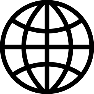 El texto que vas a ver a continuación habla de la situación laboral de las limpiadoras en los hoteles. Busca en el diccionario las siguientes palabras antes del visionado. Si no las encuentras, intenta explicarlas con tus propias palabras: 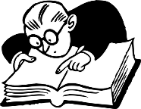 Das Zimmermädchen: Sich krankschreiben:Krank machen:Über etwas klagen:Zunehmend:Boomen:Kürzlich:Aushalten:Feierabend machen:Überstunden:Bezahlen: Rausschmeißen:Die Krankheit:Die Schmerzen unterdrücken:Den Anforderungen gerecht werden:Arbeitslos sein:Das Gesetz:Die Arbeitsmarktreform:Der Kündigungsschutz:Der Arbeitnehmer:Der Arbeitgeber: Der Konkurrenzdruck: Die Hilfsorganisation:Gewinn erzielen:Investieren:Die Gewerkschaft:Entlassen werden: Die Hälfte:Die Zeitarbeitsfirmen:Von jemandem enttäuscht sein:Verhindern:Gründen:Druck machen:Berufskrankheit:Besetzen:Auf die Barrikaden gehen: II. Durante el visionado¿Quién es Rose Marie?__________________________________________________________________________________¿Por qué no puede trabajar? __________________________________________________________________________________¿Qué problemas tienen las limpiadoras en los hoteles? __________________________________________________________________________________¿Por qué ha cambiado María de trabajo?__________________________________________________________________________________¿Cuál fue la consecuencia de la enfermadad de Rose Marie? __________________________________________________________________________________Cómo es la ley después de la reforma laboral? __________________________________________________________________________________¿Qué pasa cuando un empleado pierde su trabajo en un hotel? __________________________________________________________________________________¿Cómo es la ley después de la reforma laboral? __________________________________________________________________________________¿Qué pasa cuando un empleado pierde su trabajo en un hotel? __________________________________________________________________________________¿Por qué luchan “las Kellys”?__________________________________________________________________________________¿Cómo se siente Rose Marie después de perder su trabajo? __________________________________________________________________________________www.dw.com/de/zimmermädchenskandal-in-spanien/av-19532806III. Después del visionadoEscribe un comentario (aprox. 100 palabras) expresando tu opinión sobre las condiciones laborales de las limpiadoras de piso en los hoteles. Se creativo y haz algunas propuestas para mejorar su situación laboral. 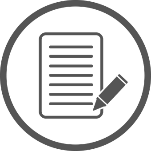 AB 9 Fachkräftemangel im Tourismus auf MallorcaTema: Las diversas caras del turismo en EspañaI. Antes del visionado1.Infórmate en internet sobre los precios de los alquileres en Mallorca. ¿Piensas que los alquileres son asequibles (erschwinglich) para los trabajadores en el sector del turismo? 2.El texto que vas a ver a continuación habla de la situación actual del turismo en Malloraca. Busca en el diccionario las siguientes palabras antes del visionado. Si no las encuentras, intenta explicarlas con tus propias palabras: Der Saisonarbeiter:Sich etwas leisten:Durchstarten: Der Arbeitsplatz:Unwürdig:Tauchen:Die Kosten:Einbußen:Der Gewinn:Der Umsatz:Der Personalmangel:zu spüren bekommen: II. Durante el visionado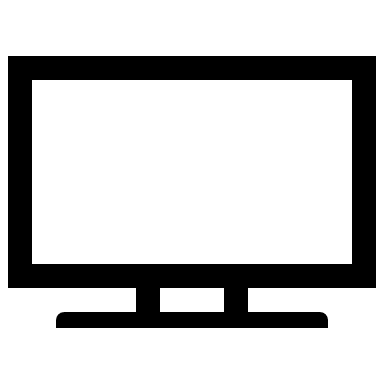 www.zdf.de/nachrichten/heute-in-europa/fachkraeftemangel-im-tourismus-auf-mallorca-100.htmlSvenja Gallé tiene actualmente problemas porque ... Actualmente falta mano de obra ...Dirk y Marina ...El ministro de turismo dice que ...III. Después del visionadoUn amigo mallorquín te ha propuesto trabajar de camarero en verano en el restaurante de sus padres. Después de ver el vídeo anterior no estás seguro si es una buena idea. Escríbele un e-mail a tu amigo y cuéntale lo que dice el vídeo sobre los problemas de los trabajadores en Mallorca y expresa tus dudas con respecto a aceptar su oferta de trabajo.  AB 10 Personalmangel im Tourismus in ItalienTema: Las diversas caras del turismo en EspañaAntes del visionadoDescribe la siguiente imagenFotograma del vídeo2.La fotografía anterior es de una playa en Italia. Infórmate sobre la situación del turismo en Italia:¿Cuántos turistas tiene al año? , ¿Qué tipo de turismo hay? , ¿Son turistas estacionales o van de vacaciones todo el año? ¿Cuánto representa el PIB del total en Italia? ¿Te gustaría trabajar de camarero durante el verano en Italia? Justifica tu respuesta.El texto que vas a ver a continuación habla de la situación laboral de las limpiadoras en los hoteles. Busca en el diccionario las siguientes palabras antes del visionado. Si no las encuentras, intenta explicarlas con tus propias palabras: Aufwärtsgehen: Bremsen:Der Aufstieg: Der Probetag:Auf Probe:Der Kellner:Der Koch:Der Tellerwäscher:Der Bademeister:Der feste Vertrag: Das Monatsgehalt:Sichern: Die Saisonkräfte:Unbesetzt sein:Das Gastgewerbe: Die staatlichen Hilfen: Das Bürgereinkommen beziehen:Betreuen:Sich schwarz etwas dazu verdienen:Sich einstellen lassen: Das Gehalt / Der Lohn:Die Steuerbelastung: Entlastung schaffen: Sprudeln lassen: II. Durante el visionadowww.zdf.de/nachrichten/heute-in-europa/personalmangel-im-tourismusland-italien-100.html¿Dónde se sitúa el vídeo?____________________________________¿Por qué la situación no es tan buena como esperaban después de la pandemia?________________________________________________________________________________¿Por qué la gente no quiere trabajar en la playa, según Matteo, el socorrista?________________________________________________________________________________________________________________________________________________________________¿Cuáles son los motivos por los que la gente no quiere trabajar en el sector turístico? ________________________________________________________________________________¿Qué hace mucha gente, según Antonella de Gregorio, en vez de trabajar en el sector turístico?________________________________________________________________________________________________________________________________________________________________¿Qué dos esperanzas tienen los italianos para hacer más atractivo el trabajo en el sector turístico? ________________________________________________________________________________________________________________________________________________________________III. Después del visionadoTu amigo Santi trabaja en Cádiz en el chiringüito de playa de su padre. Sabes que en verano trabaja mucho, pero no sabes mucho más. Cuéntale lo que has visto en ZDF sobre la situación del turismo en Italia y pregúntale cómo es la situación en Cádiz (si su padre también tiene problemas para encontrar camareros, etc) . AB 11 Homeoffice auf Gran Canaria- ¿Una alternativa al turismo de masas? Tema: Las diversas caras del turismo en EspañaAntes del visionadoObserva los dos fotogramas y haz hipótesis:¿Quiénes son esas personas? ¿Qué hacen? ¿Dónde están? Fotogramas del vídeoEl vídeo que vas a ver a continuación muestra una alternativa al turismo de masas. Busca en el diccionario las siguientes palabras antes del visionado. Si no las encuentras, intenta explicarlas con tus propias palabras: Homeoffice:Vor etwas fliehen:Sich einsam fühlen:Verreisen:Norweger:Polen:Schotten:Die Ferienanlage:Das Büro:Programmierer:Graphikdesigner:Psychotherapeut: Der Mieter:Tourismusflaute:Retten:Die Coronakrise:Von etwas profitieren:Hotelbesitzer: Sich auf etwas fokussieren:Die Nische:Freiberufler:Die Freiheit:Der Ausflug: Die Hotelbranche:Nachhaltig:Länger (zeitlich):Geld ausgeben: Fördern:Die Regierung:Hoffen:Einrichten:II. Durante el visionadowww.zdf.de/nachrichten/heute-in-europa/homeoffice-auf-gran-canaria-100.html¿Por qué están las chicas en Gran Canaria?_________________________________________________________________________________________________________________________________¿Por qué prefiere Marlene trabajar aquí y no en su casa?________________________________________________________________________________¿Cuáles son los motivos por los que Christine hace teletrabajo en Gran Canaria?________________________________________________________________________________________________________________________________________________________________¿Qué tipo de personas hacen teletrabajo en Gran Canaria con Marlene y Christine? __________________________________________________________________________________________________________________________________________________________________________¿Qué piensa Yolanda, la directora del hotel, de este tipo de turismo? __________________________________________________________________________________________________________________________________¿Cómo viven los nómadas digitales en Gran Canaria? ¿Qué hacen? ___________________________________________________________________________________________________________________________________________________________________________¿Qué ventajas tienen, según Nacho Rodríguez, los nómadas digitales frente a los turistas tradicionales? ___________________________________________________________________________________________________________________________________________________________________________III. Después del visionado¿Ser nómada digital? 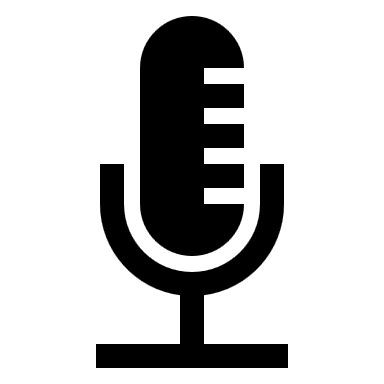 Prepara un audio (de uno a dos minutos) explicando si este tipo de vida (nómada digital) sería un estilo de vida para ti? Justifica tu respuesta con argumentos a favor y argumentos en contra del trabajo como nómada digital. Utiliza expresiones con subjuntivo para expresar tu opinión. Turismo individual / sostenible / de senderismo Turismo de masas / de crucerosAnadie quiere trabajar en Mallorca durante el verano.Bno encuentra trabajadores porque para ellos no es rentable el trabajo en el sector turístico.Cdespués de la pandemia los precios han subido mucho y los turistas han dejado de venir a Mallorca.Aen todos los sectores económicos.Bsólo en hoteles y restaurantes. Cen todo tipo de servicios turísticosAhan perdido mucho dinero por el alto precio de los alquileres.Bestán ganando el mismo dinero que antes de la pandemia porque actualmente hay muchos turistas.Chan querido reducir el personal porque es muy caro.Ahay que adaptar el número de turistas al número de pisos que pueden alquilar los trabajadores. Bno quiere construir viviendas sociales porque piensa que los apartamentos para los turistas son más rentables y se gana más dinero con los turistas.Cque en la próxima temporada este problema ya estará resuelto. 